УТВЕРЖДЕНО:Закупочной комиссиейНО «Целевой фонд будущих поколений РС (Я)»Протокол  №_11-20_ от «_19_» _мая_2020 г.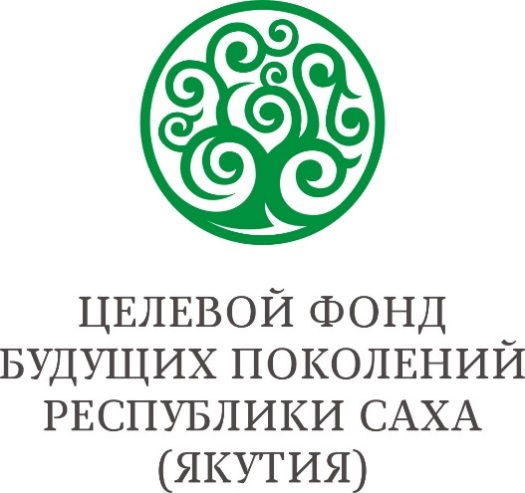 ЗАКУПОЧНАЯ ДОКУМЕНТАЦИЯна проведение запроса предложений по выбору Агента (Технического заказчика) на выполнение комплекса работ по Геологическому изучению (поиски, оценка) запасов подземных вод на участках недр «Хоро», «Харыялах», «Хомустах» на территории Верхневилюйского района Республики Саха (Якутия) в рамках реализации программы «Развитие систем водоснабжения Вилюйской группы улусов на 2019 - 2024 годы»Общие условия проведения запроса предложенийОбщие положения		1.Закупочная документация на проведение запроса предложений по выбору Агента (Технического заказчика) на выполнение комплекса работ по Геологическому изучению (поиски, оценка) запасов подземных вод на участках недр «Хоро», «Харыялах», «Хомустах» на территории Верхневилюйского района Республики Саха (Якутия) в рамках реализации программы «Развитие систем водоснабжения Вилюйской группы улусов, на 2019-2024 годы» (далее – Закупочная документация) размещается Заказчиком в информационно-телекоммуникационной сети «Интернет» на официальном сайте по адресу http://fondyakutia.ru/.2. Заявка на участие в запросе предложений заполняется по форме № 1 части III «Образцы форм и документов для заполнения участниками закупки» и должна содержать сведения, установленные в пункте 19 части II «Информационная карта» настоящей Закупочной документации, а также сведения о цене договора, включая сведения о составе работ и стоимости выполняемых мероприятий, входящих в комплекс работ по Геологическому изучению (поиски, оценка) запасов подземных вод на участках недр «Хоро», «Харыялах», «Хомустах» на территории Верхневилюйского района Республики Саха (Якутия).3. Любой участник закупки вправе подать только одну заявку на участие в запросе предложений. 4. Участник закупки, подавший заявку на участие в запросе предложений, вправе отозвать такую заявку в любое время до дня и времени окончания срока подачи заявок на участие в запросе предложений. Отзыв заявки оформляется участником закупки, подавшим заявку, в письменной форме, на бланке организации. В письме указывается наименование закупки, дата подачи заявки, регистрационный номер (если такой номер присваивался). Письмо должно быть скреплено подписью уполномоченного на то лица и печатью. 5. Заявка на участие в запросе предложений, поданная в срок, указанный в извещении о проведении запроса предложений и Закупочной документации, регистрируется Заказчиком. По требованию участника закупки, подавшего заявку на участие в запросе предложений, Заказчик выдает расписку в получении заявки на участие в запросе предложений с указанием даты и времени ее получения.6. Прием заявок на участие в запросе предложений прекращается в день и время, указанные в пункте 15 части II «Информационная карта».7. Закупочная комиссия в срок, указанный в пункте 17 части II «Информационная карта» настоящей Закупочной документации, рассматривает заявки на соответствие их требованиям, установленным в извещении и Закупочной документации и оценивает такие заявки. 8. Лицом предложившим лучшие условия запроса предложений признается участник закупки, предоставивший соответствующие требованиям Заказчика документы и предложивший наилучшие условия и цену договора.9. Результаты рассмотрения и оценки заявок на участие в запросе предложений оформляются протоколом, в котором содержатся сведения обо всех участниках закупки, подавших заявки, об отклоненных заявках с обоснованием причин отклонения, сведения о победителе проведения запроса предложений. Указанный протокол подписывается всеми членами закупочной комиссии, утверждается и размещается Заказчиком на официальном сайте не позднее, чем через три дня со дня подписания такого протокола. При этом в протоколе, размещаемом на официальном сайте, допускается не указывать сведения о составе закупочной комиссии и данных о персональном голосовании закупочной комиссии.10. В случае, если по запросу предложений не подана ни одна заявка на участие в запросе предложений, запрос предложений признается не состоявшимся. 11. При наличии единственной поданной заявки, которая соответствует требованиям, установленным извещением и Закупочной документацией, и содержит предложение о цене договора, не превышающее начальную (максимальную) цену, указанную в извещении и Закупочной документации, Заказчик вправе заключить с таким участником договор.  12. Заказчик имеет право отказаться от проведения закупки до окончания срока подачи заявок. Решение об отказе принимается руководством Заказчика. Извещение об отказе от проведения закупки размещается Заказчиком на сайте, на котором размещена закупка (http://fondyakutia.ru/) в течение двух рабочих дней с момента принятия решения об отказе. 13.Настоящий запрос предложений не является публичной офертой.II. Информационная картаIII. Образцы форм и документов для заполнения участниками закупкиРекомендуемая форма заявкиФорма № 1НО «Целевой фонд будущих поколений Республики Саха (Якутия)»№ _____________________«______»_______________ г.Заявка на участие в запросе предложений по извещению №___ от «____» ________________ 2020 г.Настоящей заявкой, ____________________________________________________(наименование фирмы)_____, в лице ___________________ ________________________________,                                                        (Должность)                                                                       (Ф.И.О.)Действующего на основании________________________________________________(Устава, доверенности)предлагаем поставить указанные ниже товары (работы, услуги), в указанных объемах по указанным ценам в соответствии с условиями, изложенными в Закупочной документации на проведении запроса предложений. 1. Наименование, место нахождения (для юридического лица), фамилия, имя, отчество, место жительства (для физического лица), банковские реквизиты участника размещения заказа Юридический адрес:Почтовый адрес:ИНН/КПП/ОГРН:Телефон организации:Факс организации: Адрес электронной почты:Банковские реквизиты:2. Предлагается к выполнению:    3. Настоящей заявкой подтверждаем, что в отношении _____________(наименование Участника запроса предложений) не проводится ликвидация (юридического лица) и отсутствует решение арбитражного суда о признании ____________________________ (наименование Участника запроса предложений) банкротом и об открытии конкурсного производства, деятельность Участника запроса предложений не приостановлена, задолженность по начисленным налогам, сборам и иным обязательным платежам в бюджеты любого уровня или государственные внебюджетные фонды отсутствует.    4. Настоящей заявкой гарантируем достоверность представленной нами в заявке информации и подтверждаем право Заказчика, не противоречащее требованию о формировании равных для всех участников запроса предложений условий, запрашивать информацию, уточняющую представленные в настоящей заявке сведения.    5. Сообщаем, что для оперативного уведомления по вопросам организационного характера и взаимодействия с Заказчиком, нами уполномочен __________________ (Ф.И.О., телефон работника Участника запроса предложений). Все сведения о проведении запроса предложений просим сообщать уполномоченному лицу.    6. Более подробные сведения об Участнике запроса предложений изложены в анкете Участника запроса предложений, приложенной к настоящей заявке.    7. К настоящей заявке прилагаются документы согласно описи на _____ стр.          В случае если наши предложения будут признаны лучшими, мы берем на себя обязательства подписать Договор (контракт) с ________________ на выполнение услуг в соответствии с требованиями закупочной документации и условиями наших предложений в течение 5 (пяти) рабочих дней со дня получения его от Заказчика, скрепить Договор печатью и возвратить Заказчику.С уважением,                                                                               должность, подпись, расшифровка подписиМ.П. Форма № 2Общие сведения об участнике закупки(для юридического лица)В подтверждение финансовой устойчивости, а также об отсутствии задолженности по начисленным налогам, сборам и иным обязательным платежам в бюджеты любого уровня или государственные внебюджетные фонды должны быть представлены: -  документы, подтверждающие отсутствие у участника закупки задолженности по начисленным налогам, сборам и иным обязательным платежам в бюджеты любого уровня, выданные налоговым органом не ранее чем за 1 месяц до даты подачи заявки; - заверенная копия годового бухгалтерского баланса на последнюю отчетную дату с отметкой налогового органа о принятии для юридических лиц;Настоящим подтверждаем достоверность всех данных, указанных в анкете.В подтверждение вышеприведенных данных к анкете прикладываются следующие документы:___________ (название документа) ____ (количество страниц в документе);___________ (название документа) ____ (количество страниц в документе);…………………………………………………………………………………………...n.    ___________ (название документа) ____ (количество страниц в документе).Руководитель организации			_____________________ (Ф.И.О.) (подпись)                                             М.П.Форма № 2бОбщие сведения об участнике закупки(для индивидуального предпринимателя, физического лица)Каждое физическое лицо, подающее заявку на участие в закупке, заполняет данную форму. *Данные сведения не являются обязательными и заполняются по усмотрению участника размещения заказаФорма № 3ОПИСЬпредставленных документов на участие в закупке*___________________________________________________________(полное наименование участника закупки)___________________________________________________________            *Примечание: Документы должны быть пронумерованы и прошиты строго в последовательности, указанной в описи документов.____________________________________________________    (Должность, ФИО, подпись представителя участника размещения заказа) М.П.Дата:  __________ Приложение № 1к закупочной документацииТехническое задание«Геологическое изучение (поиски, оценка) запасов подземных вод на участках недр «Хоро», «Харыялах», «Хомустах» на территории Верхневилюйского района Республики Саха (Якутия)»Приложение №2к закупочной документацииПРОЕКТ                                                              АГЕНТСКИЙ ДОГОВОР № ____г. Якутск                                                                               		  «____» _____________ 2020 г.Некоммерческая организация «Целевой фонд будущих поколений Республики Саха (Якутия)», именуемая в дальнейшем «Принципал», в лице Генерального директора Егорова Владимира Анатольевича, действующего на основании Устава, с одной стороны,и ______________, именуемое в дальнейшем «Агент» (Технический заказчик), в лице ____________________, действующего на основании Устава с другой стороны, а в дальнейшем вместе именуемые Стороны, на основании Постановления Высшего совета НО «Целевой фонд будущих поколений Республики Саха (Якутия) от________ №____ заключили настоящий договор о нижеследующем:1. Предмет договора1.1. Агент обязуется за вознаграждение от своего имени, но за  счет  Принципала осуществлять, а в случаях, указанных в настоящем договоре - от имени и за счет Принципала,  все юридические и фактические действия для обеспечения выполнения комплекса работ по Геологическому изучению (поиски, оценка) запасов подземных вод на участках недр «Хоро», «Харыялах», «Хомустах» на территории Верхневилюйского района Республики Саха (Якутия) (далее по тексту – Геологические изучения)  в соответствии с Техническим заданием, являющимся Приложением № 1 к настоящему Договору  и его неотъемлемой частью. 1.2. В рамках исполнения настоящего Договора Агент от имени и за счет Принципала осуществляет следующие действия: 1.2.1. Сбор, подготовка и получение всех необходимых документов для проведения Геологических изучений;1.3. В рамках исполнения настоящего Договора Агент от своего имени и за счет Принципала осуществляет следующие действия, связанные обеспечением проведения Геологических изучений:1.3.1. Заключение договоров, необходимых для осуществления обеспечения проведения Геологических изучений.1.3.2. Осуществление функций технического заказчика, выполнение всех необходимых действий и заключение хозяйственных договоров с целью обеспечения проведения Геологический изучений, в том числе:- подготовка задания на выполнение Геологических изучений; - осуществление приемки оказанных услуг от исполнителей, контроль качества и сроков Геологических изучений, выполненных исполнителями;-	осуществление контроля при выполнении Геологических изучений;-	осуществление иных функций, предусмотренных действующим законодательством Российской Федерации. 1.3.3. Осуществление других действий, необходимых для обеспечения проведения Геологических изучений.1.4. Для исполнения поручения Принципал обязуется перечислить Агенту денежные средства в размере ___________ ( __________ ) рублей, с учетом НДС/без НДС/ в соответствии с Расчетом стоимости Геологических изучений (Приложение №2 к настоящему Договору), в т.ч. включающие в себя вознаграждение Агента, в порядке и на условиях, предусмотренных настоящим Договором. 1.5. Агент не вправе передавать свои права на осуществление действий, предусмотренных разделом 1 настоящего Договора, иным лицам.1.6. Агент самостоятельно осуществляет контроль за использованием лицами, привлеченными Агентом для проведения Геологических изучений денежных средств Принципала и ежемесячно(ежеквартально) в промежуточных отчетах уведомляет последнего о ходе и результатах проведения Геологических изучений.1.7. Агент обязан в полном объеме выполнить действия, возложенные на него условиями настоящего Договора, в срок до «31» августа 2021 года. При этом Агент считается исполнившим свои обязательства по настоящему договору с даты передачи Принципалу оцененных месторождений подземных вод по участкам недр, с объемами запасов по каждому участку не менее _______ куб. м. в сутки (Приложение № 2 к настоящему договору) и утверждения Принципалом Итогового отчета Агента о целевом использовании средств. 1.8. Настоящий агентский договор заключен сторонами – с даты подписания его сторонами и до полного исполнения всех обязательств по нему.           1.9. Настоящий Договор заключен Принципалом в целях реализации Целевой программы «Во имя будущего» на 2016-2020 годы, утвержденной Постановлением Высшего совета Некоммерческой организации «Целевой фонд будущих поколений Республики Саха (Якутия)» от 25 апреля 2016 г. №32, а также в рамках реализации программы «Развитие систем водоснабжения Вилюйской группы улусов на 2019-2024 годы», утвержденной распоряжением Правительства Республики Саха (Якутия) от 05 апреля 2019 г. №365-р.2. Права и обязанности сторон2.1.	Принципал обязуется:2.1.1.  В течение 5 (пяти) рабочих дней с даты подписания Сторонами настоящего Договора выдать Агенту и, по его указанию, сотрудникам Агента доверенности в соответствии с Гражданским кодексом Российской Федерации для осуществления действий, предусмотренных настоящим договором.2.1.2. Перечислить на расчетный счет Агента для исполнения настоящего Договора денежные средства, указанные в пункте 1.4 настоящего договора, в порядке и на условиях, предусмотренных разделом 4 настоящего договора. 2.1.3. Оплатить Агенту вознаграждение в порядке и на условиях, установленных разделом 4 настоящего договора.2.1.4. Предоставить в течение 5 (пяти) рабочих дней по письменному запросу Агента необходимые документы (в т.ч. учредительные документы), требуемые от Принципала для заключения договоров и совершения иных действий.2.1.5. Принять от Агента все исполненное по поручению в рамках условий настоящего договора, при отсутствии претензий, замечаний и недостатков.2.1.6. Утвердить Итоговый отчет Агента, предоставляемый по завершении Геологических изучений, в течении 30 (тридцати) календарных дней с момента его предоставления, при отсутствии претензий, замечаний и недостатков. 2.1.7. Не заключать аналогичные договоры, связанные с осуществлением Геологических изучений с другими Агентами.2.2.	Принципал вправе:2.2.1. Осуществлять контроль за исполнением Агентом юридических и фактических действий, предусмотренных разделом 1 настоящего Договора. 2.2.2. Следить за соответствием сроков, объемов и качеством Геологических изучений, выполняемых привлеченными Агентом организациями.2.2.3. Приостановить финансирование Геологических изучений в случае отсутствия источника финансирования.2.2.4. Приостановить финансирование проведения Геологических изучений в случае невыполнения Агентом обязательств, указанных в п. 3.1.-3.6. настоящего Договора, в том числе выраженные в виде не освоения выделенных денежных средств и в случаях выявления фактов нецелевого использования Агентом денежных средств, направляемых Принципалом во исполнение условий настоящего Договора.2.2.5.	Запрашивать у Агента документацию, необходимую для контроля за исполнением настоящего договора.2.2.6. Заявить возражения по отчету Агента и приостановить выплату вознаграждения до момента принятия отчета, согласованного сторонами.2.3.	Агент обязуется:2.3.1. По всем договорам, заключаемым Агентом во исполнение настоящего поручения от своего имени, но за счет Принципала, приобретает права и становится обязанным Агент, хотя бы Принципал и был назван в этих договорах или вступал с контрагентами по этим договорам в непосредственные отношения по их исполнению. 2.3.2. Согласовать с Принципалом заключение договоров, связанных с проведением Геологических изучений.2.3.3. От имени Принципала осуществлять взаимодействие с органами государственной власти и органами местного самоуправления, в том числе с органами надзора и контроля, связанными с проведением Геологических изучений.2.3.4. Уведомить органы местного самоуправления о начале проведения работ и согласовать результат выполнения работ с представителями муниципального образования и местного предприятия жилищно-коммунального хозяйства.2.3.5. Обеспечить выполнение и контроль за проведением Геологических изучений в соответствии с требованиями технических регламентов и при этом обеспечивать контроль за безопасностью и сохранностью окружающей среды, выполнением требований безопасности труда, сохранности объектов культурного наследия (при наличии).2.3.6. Осуществлять контроль за выполнением исполнителями Геологических изучений, стоимостью и качеством оказываемых услуг.2.3.7. При обнаружении отступлений от Технического задания дать предписание о приостановке оказания услуг и исправлении обнаруженных недостатков.2.3.8. Своевременно предоставлять Принципалу по его требованию достоверную информацию о ходе исполнения своих обязательств, в том числе о сложностях, возникающих при исполнении настоящего Договора. 2.3.9. Организовать мероприятия по приемке оказанных услуг по осуществлению Геологических изучений.2.3.10.	Немедленно извещать Принципала о возникновении препятствий и (или) угрозах для осуществления инвестиций на условиях, предложенных Принципалом.2.3.11. Не заключать аналогичные агентские договоры, связанные с осуществлением юридических и фактических действий связанных с проведением Геологических изучений, с другими принципалами.2.3.12. Не принимать решения и не осуществлять действия, приводящие к удорожанию оказываемых услуг без предварительного согласования с Принципалом, одобренного Высшим советом Некоммерческой организации «Целевой фонд будущих поколений Республики Саха (Якутия).         2.3.13. Передать Принципалу по Акту приема-передачи комплекс выполненных работ, услуг по Геологическому изучению на участках недр (Приложение №4 к настоящему договору) с согласованием представителей муниципального образования и местного предприятия жилищно-коммунального хозяйства.         2.3.14. Передать Принципалу по Акту приема-передачи оцененные месторождения подземных вод по участкам недр, с объемами запасов по каждому участку не менее _____куб. м. в сутки, отчеты по оценке запасов подземных вод, проектно-сметную документацию с приложением положительного заключения государственной экспертизы, все необходимые заключения надзорных органов и прочую техническую и исполнительную документацию (паспорта, свидетельства, сертификаты и т.д.).   2.4. Агент вправе: 2.4.1. Самостоятельно определять контрагентов по договорам оказания услуг, другим договорам, необходимым для осуществления Геологических изучений по согласованию с Принципалом.2.4.2. Приостановить оказание услуг, связанных с Геологическими изучениями в случае уведомления Принципалом события, указанного в п.п. 2.2.3. настоящего Договора.           2.4.3. Агент отвечает перед Принципалом всем своим имуществом. Возмещению подлежит прямой действительный ущерб. 2.4.4. Агент не вправе в целях исполнения настоящего Договора заключать субагентские договоры с третьими лицами.3. Порядок предоставления отчета3.1. По окончании каждого календарного месяца (квартала), до 10 числа месяца, следующего за отчетным, Агент составляет и направляет Принципалу ежемесячный (ежеквартальный) промежуточный отчет нарастающим итогом в соответствии с формой отчетности согласно Приложению №5 к настоящему Договору. К отчету должны быть приложены копии документов, подтверждающих расходы Агента, в том числе договоры, акты о приемке оказанных услуг, платежные поручения, счета, счета-фактуры, выписки с расчетного счета, где учитываются полученные от Принципала денежные средства, прочие акты приема-передачи оказанных услуг, письменный отчет о ходе проведенных Геологических изучений, оказания услуг, фотоотчет. Указанный перечень документов является обязательным. Допускается предоставление Агентом иных документов по запросу Принципала, в том числе предъявленных Агенту исполнителями услуг и иными организациями.         3.2. Принципал рассматривает ежемесячный промежуточный отчет Агента в течение 20 (Двадцати) рабочих дней со дня его получения, подписывает и направляет один экземпляр отчета Агенту, при условии отсутствия претензий, замечаний и недостатков.3.3. В случае совершения Агентом действий с отступлениями от указаний Принципала  Агент должен сообщить об этом Принципалу в течение 5 (пяти) рабочих дней со дня совершения указанных действий.3.4.	В случае исполнения Агентом обязательств с отступлениями от условий настоящего Договора, указаний Принципала, норм действующего законодательства Российской Федерации, технических регламентов и иных норм, подлежащих применению Агентом при исполнении настоящего Договора, Принципал вправе в течение 3 (трех) месяцев с момента, как ему стало известно об указанных отступлениях, предъявить Агенту требования:-	по устранению недостатков работ, выполненных исполнителями в рамках заключенных Агентом договоров оказания услуг, в разумный срок; -	соразмерного уменьшения вознаграждения.3.5.	В случае если Агент не обеспечит устранение недостатков оказанных услуг, выполненных исполнителями, в установленный Принципалом разумный срок (п. 3.4 Договора), Принципал вправе отказаться от настоящего Договора и потребовать возмещения Агентом причиненных и документально подтвержденных убытков.3.6.	Предоставить в течение 15 (календарных) дней с даты подписания Агентом организацией –исполнителем Итоговый отчет об исполнении настоящего Договора в соответствии с формой отчетности согласно Приложению №5 к настоящему Договору. К итоговому отчету Агента должны быть приложены копии документов, подтверждающие расходы Агента, Акт о приемке оказанных услуг, фотоотчет после завершения Геологических изучений в формате .jpeg на электронном носителе (флешкарта, CD-диск и т.д.). Фотографии должны подтверждать факт использования денежных средств и содержать изображение того, на что направлялись денежные средства по настоящему договору. При этом, все копии документов, направляемых Принципалу должны быть надлежаще заверены Агентом (с указанием надписи «копия верна», должности заверяющего лица, подписи с расшифровкой, даты).Допускается представление Агентом иных документов, в том числе предъявленных Агенту исполнителями по договорам оказания услуг и иными организациями.3.7. В течение 30 (тридцати) дней с момента завершения оказания услуг по проведению Геологического изучения Агент передает Принципалу результат оказанных услуг по Акту приема-передачи комплекса выполненных работ, услуг по Геологическому изучению в соответствии с формой согласно Приложению №4 к настоящему Договору. Принципал обязан принять результат работ в течение 15 (пятнадцати) рабочих дней, при условии надлежащего и полного исполнения обязательств по настоящему Договору.3.8. Агент обязан по письменному запросу Принципала, в течение 5 (пяти) рабочих дней предоставить дополнительную документацию по оказанным услугам. При этом все документы направляемые Принципалу предоставляются в виде надлежаще заверенных копий (с указанием надписи «копия верна», должности заверяющего лица, подписи с расшифровкой, даты). Копии представляемых документов должны быть прошиты, пронумерованы и скреплены печатью организации. Порядок финансирования и оплаты вознаграждения Агента.4.1. Сумма финансирования, указанная в п. 1.4. настоящего Договора, перечисляется на расчетный счет Агента в порядке, предусмотренном настоящим разделом. 4.2. Сумма финансирования, указанная в п. 1.4. настоящего Договора, включает в себя стоимость всех услуг, работ и затрат (налоги и сборы, обязательные платежи, прочих работ и затрат, не упомянутых в Расчете стоимости геологических изучений (Приложение №2 к настоящему договору), но необходимых для исполнения Агентом обязательств по настоящему Договору, в том числе вознаграждение Агента).  4.3. Перечисление денежных средств производится следующем порядке:4.3.1. Авансовый платеж в размере не более 30% от стоимости Геологических изучений по участкам недр, установленных в Расчете стоимости (Приложение № 2 к настоящему Договору), что составляет _________________(_____________________) рублей, в том числе НДС (или НДС не предусмотрен) перечисляется Принципалом в течение 10 (десяти) рабочих дней со дня представления Агентом банковской гарантии в соответствии с п.4.4 настоящего Договора, на основании письменной заявки Агента и счета на оплату. 4.3.2. Дальнейшее финансирование производится Принципалом по мере представления Агентом отчетной документации о поэтапном выполнении комплекса работ по Геологическому изучению на участках недр, в течение 10 (десяти) банковских дней со дня предоставления Агентом письменной заявки, счета на оплату, с приложением копий подтверждающих документов, в рамках Финансового плана Принципала на соответствующий год. Оплата за выполненные работы производится за вычетом произведенного авансового платежа.4.4. В счёт исполнения обязательств по возврату авансового платежа, предусмотренного п. 4.3.1 настоящего Договора, Агент обязан предоставить Принципалу банковскую гарантию в течение _____ рабочих дней с даты подписания Сторонами настоящего Договора. Срок действия банковской гарантии не менее ___________.4.5. Размер вознаграждения Агента по настоящему договору определен сторонами в размере _____ ______ (_________) рублей, в т.ч. НДС (без НДС), в соответствии с Расчетом стоимости (Приложение № 2 к настоящему Договору).4.6. Вознаграждение Агента по настоящему Договору оплачивается единовременным траншем в течение 10 (Десяти) рабочих дней после утверждения Принципалом Итогового отчета Агента в соответствии с формой отчетности согласно Приложению № 5 к настоящему договору. 4.7. В случае нарушения Агентом обязательств по договору, Принципал вправе удержать суммы неустойки (штрафы, пени), предусмотренные п. 6.2 настоящего договора из суммы окончательного расчета по договору.При этом Агент должен быть уведомлен о факте удержания, сумме и основаниях начисления неустойки до момента перечисления денежных средств Принципалом.4.8. Общий объем финансирования является окончательным и увеличению не подлежит.5. Гарантии5.1. Агент гарантирует:- качество оказываемых услуг по Геологическим изучениям в соответствии с Техническим заданием (Приложение № 1) и стандартами, действующими в РФ;- своевременное устранение недостатков и дефектов, выявленных при приемке оказанных услуг;6. Ответственность сторон6.1. Стороны несут ответственность за неисполнение или ненадлежащее исполнение принятых на себя обязательств по настоящему договору в соответствии с действующим законодательством РФ.6.2. Агент несет ответственность перед Принципалом:-	в случае не представления и/или нарушения сроков представления ежемесячного промежуточного отчета Агента и/или копий документов, предусмотренных пунктами 3.1, 3.6, настоящего договора, Агент оплачивает Принципалу штраф в размере 100 000 (сто тысяч) рублей;-	в случае нарушения Агентом срока исполнения обязательств, установленного пунктом 1.7. настоящего Договора, Агент оплачивает Принципалу пени в размере 0,1% от общей суммы финансирования, указанной в п. 1.4. настоящего Договора, за каждый день просрочки до фактического исполнения обязательств.- за нецелевое использование денежных средств Принципала, Агент возвращает Принципалу денежные средства, использованные не по целевому назначению и оплачивает Принципалу пени в размере 1% от суммы денежных средств, использованных не по целевому назначению. Под нецелевым использованием денежных средств Принципала, следует понимать расходование денежных средств, не связанное с осуществлением Геологических изучений, в том числе использование денежных средств Принципала на выдачу (погашение) кредитов, займов, процентов по ним независимо от того, на какие цели эти средства использованы. Уплата санкций, установленных настоящим договором, не освобождает Агента от исполнения обязательств по договору.6.3. Все споры и разногласия Стороны будут стремиться урегулировать в досудебном порядке.6.4. В случае не достижения Сторонами соглашения спор передается на рассмотрение Арбитражного суда Республики Саха (Якутия). 6.5. Агент несет ответственность за несоответствие Объекта проектной документации, строительным нормам и правилам. 6.6. Окончание срока действия настоящего Договора не освобождает Стороны от ответственности за нарушение его условий в период его действия.7. Конфиденциальность7.1. Любая информация о финансовом положении Сторон и условиях настоящего договора, в том числе об исполнении настоящего договора, а также договоров с третьими лицами, участвующими в строительстве инвестиционного объекта, считается конфиденциальной и не подлежит разглашению. 8. Форс-мажор8.1.	Срок исполнения сторонами обязательств по настоящему Договору отодвигается соразмерно времени, в течение которого действуют возникшие после заключения настоящего договора обстоятельства форс–мажора, т.е. непредвиденные, непреодолимые и чрезвычайные обстоятельства, при наступлении которых невозможно исполнение или надлежащее исполнение обязательств по настоящему договору.8.2.	Если обстоятельства форс-мажора и их последствия будут продолжаться более трех месяцев, то каждая сторона вправе отказаться от дальнейшего исполнения обязательств по настоящему Договору, и в этом случае ни одна из сторон не будет иметь права на возмещение другой стороной убытков.8.3.	Сторона, для которой создалась невозможность исполнения обязательств по настоящему договору, должна известить другую сторону о наступлении обстоятельств форс-мажора, препятствующих исполнению обязательств по настоящему договору, а также об их прекращении, немедленно, но не позднее 7 дней с момента их наступления и (или) прекращения в письменной форме. Не уведомление или несвоевременное уведомление лишает эту сторону права ссылаться на обстоятельства форс-мажора как основание, освобождающее от ответственности за неисполнение или ненадлежащее исполнение обязательства.8.4.	Надлежащим доказательством наличия обстоятельств форс-мажора служат справки и иные официальные документы, которыми бесспорно устанавливаются такие обстоятельства.9. Порядок изменения и расторжения договора.9.1. Условия настоящего договора могут быть изменены по соглашению Сторон. Все изменения, дополнения и соглашения к настоящему договору являются неотъемлемой частью настоящего договора, если совершены в письменной форме и подписаны Сторонами.9.2 Настоящий договор может быть расторгнут по соглашению Сторон при условии согласования взаиморасчетов на момент расторжения, а также в иных случаях, предусмотренных законодательством РФ.9.3. По требованию одной из сторон договор может быть изменен или расторгнут по решению суда только: - при существенном нарушении договора другой стороной, в том числе при систематическом нарушении Графика выполнения работ и неисполнением в срок обязанности по завершению работ согласно п.1.7. настоящего договора; - в иных случаях, предусмотренных действующим законодательством РФ или договором.10. Заключительные положения.10.1. Настоящий договор составлен в двух экземплярах, имеющих одинаковую юридическую силу, по одному экземпляру для каждой Стороны. 10.2. Предусмотренные настоящим договором уведомления, извещения или другие сообщения, имеющие значение для отношений Сторон, должны вручаться лично либо направляться Сторонами друг другу заказными письмами или телеграммами с уведомлением о вручении по адресам, указанным в настоящем договоре в качестве юридических и почтовых адресов Сторон.10.3. В случае изменения телефона, места регистрации, почтового адреса, а также иных реквизитов Стороны обязаны немедленно направлять друг другу в предусмотренном выше порядке извещения об этих изменениях. Вся информация и корреспонденция, направленная по телефону и адресу, указанным в настоящем договоре, считается полученной Стороной, изменившей свой адрес и телефон и не уведомивший об этом, которая и несет риски всех неблагоприятных последствий.10.4. Настоящий договор подписан сторонами: со стороны Принципала с письменного одобрения Высшего совета Некоммерческой организации «Целевой фонд будущих поколений Республики Саха (Якутия)» в соответствии с постановлением № ___  от «___» _______ 202_ года;со стороны Агента _________________________________________________________10.5.  Во всем ином, что не предусмотрено настоящим договором, Стороны руководствуются действующим законодательством РФ.11. Адреса, банковские реквизиты и подписи сторонПриложение № 1 к Агентскому договору   № _______ от «___»__________2020 г.Техническое задание«Геологическое изучение (поиски, оценка) запасов подземных вод на участках недр «Хоро», «Харыялах», «Хомустах» на территории Верхневилюйского района Республики Саха (Якутия)»Приложение № 2 к Агентскому договору   № _______ от «___»__________2020 г.РАСЧЕТ СТОИМОСТИ (ФОРМА)«Геологическое изучение (поиски, оценка) запасов подземных вод на участках недр«Хоро», «Харыялах», «Хомустах»  на территории Верхневилюйского района Республики Саха (Якутия)»Приложение № 3 к Агентскому договору   № _______ от «___»__________2020 г.КАЛЕНДАРНЫЙ ПЛАН-ГРАФИК производства работ (ФОРМА) «Геологическое изучение (поиски, оценка ) запасов подземных вод на участках недр «Хоро», «Харыялах», «Хомустах»  на территории Верхневилюйского района Республики Саха (Якутия)»Приложение № 4 к Агентскому договору   № _______ от «___»__________2020 г.АКТ ПРИЕМА-ПЕРЕДАЧИ (ФОРМА)Комплекса выполненных работ, услуг на «Геологическое изучение (поиск, оценка) запасов подземных вод на участках недр «Хоро», «Харыялах», «Хомустах»  на территории Верхневилюйского района Республики Саха (Якутия)»____________________________ «__________», именуемое в дальнейшем «Агент», в лице ___________________, действующего на основании Устава, с одной стороны и Некоммерческая организация «Целевой фонд будущих поколений Республики Саха (Якутия)», именуемая в дальнейшем «Принципал», в лице Генерального директора Егорова Владимира Анатольевича, действующего на основании Устава, с другой стороны, в дальнейшем вместе именуемые Стороны, составили настоящий Акт о нижеследующем:Во исполнение условий Агентского договора №______ от «____» __________ 2020 года Агент передает Принципалу, а Принципал принимает комплекс выполненных работ, услуг по Геологическому изучению (поиск, оценка) запасов подземных вод на участках недр «Хоро», «Харыялах», «Хомустах»  на территории Верхневилюйского района Республики Саха (Якутия)», в составе:ВСЕГО стоимость оказанных услуг составляет ______________________ _(______________) рублей, НДС не предусмотрен.При приеме-передаче отступлений от условий Договора сторонами не обнаружено.Стороны считают все обязательства по Договору выполненными в полном объеме, претензий не имеют.Настоящий акт составлен в двух экземплярах, имеющих одинаковую юридическую силу - по одному для каждой из сторон. Приложение №5 к Агентскому договору   № _______ от «___»__________2020 г.1Способ закупкиЗапрос предложений (не является публичной офертой)2ЗаказчикНекоммерческая организация «Целевой фонд будущих поколений Республики Саха (Якутия)».Адрес: 677018, Республика Саха (Якутия), г. Якутск,ул. Аммосова, д. 18.Тел.: +7 (4112) 39-35-00, факс +7 (4112) 42-00-75,Электронная почта: office@fbprs.ru3Предмет закупки Выбор Агента (Технического заказчика) на выполнение комплекса работ по Геологическому изучению (поиски, оценка) запасов подземных вод на участках недр «Хоро», «Харыялах», «Хомустах» на территории Верхневилюйского района Республики Саха (Якутия)4Место проведения работВерхневилюйский улус, с. Хоро, с. Харыялах, с. Хомустах 5Сроки проведения работНачало – с даты подписания договора.Окончание - согласно условиям договора и согласованному календарному плану - графику производства работ, но не позднее «31» августа 2021 г.6Объем выполняемых работ и оказываемых услугРаботы проводятся на трех участках, комплекс работ на каждом участке включает: 1) По каждому участку получение лицензии на право пользования недрами с целью оценки запасов подземных вод, составление и экспертиза проектно-сметной документации по каждому участку; 2) Санитарное рекогносцировочное обследование трех участков проведения работ;3) На участке «Хоро» бурение скважины глубиной 100 м, на участке «Харыялах» - бурение скважины глубиной 100 м, на участке «Хомустах» - восстановление существующей скважины глубиной 150 м. 4) Обеспечение оборудования гидрогеологических скважин;5) Проведение опытных гидрогеологических работ и гидрохимическое опробование;6) Лабораторные гидрохимические исследования;7) Камеральные работы по обработке полевых материалов и составление геологического отчета с оценкой запасов подземных вод;8) Оборудование водозаборной скважины на каждом участке (греющий кабель, погружной насос, водоподъемные трубы);9) Санитарно-эпидемиологическая экспертиза качества воды подземных водоисточников (скважин);10) Приемка результата работ комиссией, в состав которой входят представители муниципального образования, местного предприятия жилищно-коммунального хозяйства.Также Агент обязан выполнить работы, напрямую не указанные в данном перечне, но необходимые для полного выполнения работ.Агент передает результат работ (отчет, заключение экспертизы) по Акту приема-передачи выполненных работ.7Начальная (максимальная) цена договора13 000 000 (Тринадцать миллионов рублей) 00 копеек в соответствии с приложением №2 к закупочной документации, в том числе Агентское вознаграждение.8Порядок формирования цены договора;Цена договора остаётся фиксированной в течение всего срока действия договора. В стоимость работ включены все расходы, связанные с выполнением работ (оказанием услуг), в том числе: - - агентское вознаграждение; - все налоги, пошлины и прочие сборы и расходы, которые подрядчик будет оплачивать в соответствии с условиями договора или на иных основаниях; - накладные расходы, сметная прибыль, а также все налоги, действующие на момент заключения Договора; - затраты, связанные с действием специальных режимов и других факторов, влияющих на выполнение сроков работ; - все обязательные платежи с учетом уплаты всех пошлин, налогов, сборов и других обязательных платежей, необходимых для выполнения договора и являются неизменными в течение всего срока договора; - другие затраты, прямо не указанные в договоре, но необходимость которых вызвана выполнением обязательств подрядчиком (агентом).9Форма, сроки и порядок оплатыФорма оплаты – безналичный расчет.Денежные средства направляются на расчетный счет Агента (Технического заказчика) для выполнения договора.Сроки и порядок оплаты – в соответствии с условиями договора.10Сведения о возможности Заказчика изменить предусмотренные договором условияЗаказчик вправе изменить предусмотренные договором условия при заключении или в ходе исполнения договора.11Размер обеспечения заявки на участие в закупке, срок и порядок его предоставления участником закупки и возврата Заказчиком, в случае, если Заказчиком установлено требование обеспечения заявки на участие в закупкеОбеспечение заявки установлено в размере 650 000 (шестьсот пятьдесят тысяч) руб. 00 коп., что составляет 5 % от начальной (максимальной) цены договора.Денежные средства должны быть фактически зачислены участником запроса предложений на расчетный счет Фонда до 17 ч. 00 мин.  «20» июля 2020 г.Оплата обеспечения заявки за участника запроса предложений третьим лицом не допускается.Обеспечение заявки возвращается участнику запроса предложений в течении 5 (пяти) рабочих дней со дня подведения итогов запроса предложений.Обеспечение перечисляется участником запроса предложений на счет НО «Целевой фонд будущих поколений Республики Саха (Якутия)» со следующими реквизитами: Некоммерческая организация «Целевой фонд будущих поколений Республики Саха (Якутия)»ИНН 1435002238 КПП 143501001р/с 40703810542100000007Филиал "Газпромбанк" (Акционерное общество) "Дальневосточный" БИК 040507886 к/с 3010181010507000088612Требования к качеству оказываемой услуги, техническим характеристикам оборудования, работам, их безопасности, функциональным характеристикам и иные требования связанные с определением соответствия выполняемой работы, отвечающим потребностям ЗаказчикаСогласно техническому заданию (Приложение № 1)13Требования к участникам запроса предложений и перечень документов, представляемых участниками закупки для подтверждения их соответствия установленным требованиямК участникам закупки предъявляются следующие обязательные требования:- соответствие требованиям, устанавливаемым в соответствии с законодательством Российской Федерации к лицам, осуществляющим поставки товаров, выполнение работ, оказание услуг, являющихся предметом закупки;- не проведение ликвидации участника закупки – юридического лица и отсутствие решения арбитражного суда о признании участника закупки – юридического лица, индивидуального предпринимателя банкротом и об открытии конкурсного производства;- не приостановление деятельности участника закупки в порядке, предусмотренном законодательством Российской Федерации, на день подачи заявки на участие в закупке;- отсутствие у участника закупки задолженности по начисленным налогам, сборам и иным обязательным платежам в бюджеты любого уровня или государственные внебюджетные фонды;- участник закупок должен обладать подтвержденным опытом выполнения аналогичных работ, соответствующих предмету закупки.14Срок, место, порядок предоставления Закупочной документации Участник закупки может скачать Закупочную документацию на проведение запроса предложений на официальном сайте Заказчика http://fondyakutia.ru/ или получить ее у Заказчика по адресу: 677018, Республика Саха (Якутия), г. Якутск, ул. Аммосова, д. 18, каб. 515.     Закупочная документация предоставляется Заказчиком в течение 2 (двух) рабочих дней с момента получения письменного запроса на получение документации от участника закупки.       Время предоставления Закупочной документации: с 10 ч. 00 мин. до 17 ч. 00 мин. в рабочие дни до дня окончания подачи заявок на участие в запросе предложений по адресу: 677018, Республика Саха (Якутия), г. Якутск, ул. Аммосова, д. 18, каб. 515.Плата за предоставление Закупочной документации не взымается.15Место, дата начала и дата окончания срока подачи заявок на участие в запросе предложенийРС (Я), г. Якутск, ул. Аммосова, д. 18, 5 этаж, каб. 515Дата начала приема заявок: «26» июня 2020 г. с 10 ч.00 мин. (в рабочие дни с 10 час.00 мин. до 17 час 00 мин)Дата окончания приема заявок: до 17 ч. 00 мин. «20» июля 2020 г.16Порядок предоставления участникам закупки разъяснений положений документации о закупке.Любой участник закупки вправе направить Заказчику запрос о разъяснении положений закупочной документации. В течение двух рабочих дней со дня поступления указанного запроса Заказчик направляет в письменной форме или в форме электронного документа разъяснения положений закупочной документации, если указанный запрос поступил к Заказчику не позднее чем за пять дней до дня окончания подачи заявок на участие в закупке. 17Место и дата вскрытия конвертов, рассмотрения предложений (заявок) участников запроса предложений и подведения итогов запроса предложенийРоссийская Федерация, Республика Саха (Якутия), г. Якутск, ул. Аммосова, 18, 5 этаж, каб. 518. Вскрытие конвертов с заявками на участие в запросе предложений в 10 ч. 00 мин. «21» июля 2020 г.  Рассмотрение заявок, подведение итогов в течении трех рабочих дней со дня вскрытия конвертов с заявками на участие в запросе предложений18Срок и порядок заключения и исполнения договора по итогам процедуры закупки;Заказчик в течение 5 (пять) рабочих дней с момента одобрения договора Высшим советом НО «Целевой фонд будущих поколений РС(Я)» направляет лицу, предложившему лучшие условия, проект договора и предлагает заключить договор.19Требования к содержанию, форме, оформлению и составу заявки на участие в закупке.Заявка должна содержать:Сведения и документы об участнике закупки, подавшем такую заявку, а также о лицах, выступающих на стороне участника закупки:1) фирменное наименование (наименование), юридический адрес, сведения об организационно-правовой форме, о месте нахождения, почтовый адрес (для юридического лица), фамилия, имя, отчество, паспортные данные, сведения о месте жительства (для физического лица), номер контактного телефона; 2) для юридического лица: полученная не ранее чем за 1 (один) месяц до дня подачи заявки на участие в закупке выписка из единого государственного реестра юридических лиц (ЕГРЮЛ) или копия такой выписки, заверенная руководителем участника закупки, либо иным лицом участника закупки, имеющим право действовать от имени участника закупки или квалифицированной электронной подписью налогового органа;3) для индивидуального предпринимателя или физического лица: полученная не ранее чем за 1 (один) месяц до дня подачи заявки на участие в закупке выписка из единого государственного реестра индивидуальных предпринимателей (ЕГРИП) или копия такой выписки, заверенная индивидуальным предпринимателем или квалифицированной электронной подписью налогового органа, копия документа, удостоверяющего личность, заверенная физическим лицом; 4) документ, подтверждающий полномочия лица на осуществление действий от имени участника - юридического лица (копия решения о назначении или об избрании физического лица на должность, приказ о вступлении в должность, заверенная руководителем участника или иным лицом участника закупки, имеющим право действовать от имени участника закупки), в соответствии с которым такое лицо обладает правом действовать от имени участника без доверенности.       В случае если от имени участника закупки действует лицо по доверенности, заявка на участие в процедуре закупки должна содержать данную доверенность, заверенную печатью участника и подписанную от имени участника лицом или лицами, которому(-ым) в соответствии с законодательством Российской Федерации, учредительными документами юридического лица предоставлено право подписи доверенностей, либо нотариально- удостоверенную копию такой доверенности. В случае если указанная доверенность выдана в порядке передоверия, представляется также основная доверенность, на основании которой выдана доверенность в порядке передоверия (или ее надлежащим образом засвидетельствованная копия); 5) копии учредительных документов для юридических лиц (свидетельство о государственной регистрации, свидетельство о постановке на налоговый учет, устав), заверенные руководителем участника закупки, либо иным лицом участника закупки, имеющим право действовать от имени участника закупки;6) решение об одобрении или о совершении крупной сделки/сделки с заинтересованностью (или копия такого решения) в случае, если требование о необходимости наличия такого решения для совершения сделки установлено законодательством Российской Федерации, а также решение об одобрении сделки, если необходимость одобрения предусмотрена уставом юридического лица, включая одобрение внесения денежных средств в качестве обеспечения заявки на участие в процедуре закупки и обеспечения исполнения договора, заверенная руководителем участника закупки, либо иным лицом участника закупки, имеющего право действовать от имени участника закупки.     В случае, если получение указанного решения (ий) до истечения срока подачи заявок на участие в закупке для участника невозможно в силу необходимости соблюдения установленного законодательством РФ и учредительными документами участника порядка созыва заседания органа, к компетенции которого относится вопрос об одобрении или о совершении соответствующих сделок, участник обязан представить письмо, содержащее обязательство участника представить вышеуказанное решение до момента заключения договора в случае принятия Закупочной комиссией решения о заключении с ним договора по результатам закупки;7) копии документов, подтверждающие соответствие поставляемой продукции требованиям, установленным в соответствии с законодательством Российской Федерации, если в соответствии с законодательством Российской Федерации установлены требования к такой продукции, а также требованиям к продукции, установленным закупочной документацией, заверенная руководителем участника закупки, либо иным лицом участника закупки, имеющего право действовать от имени участника закупки;8) документы, подтверждающие внесение обеспечения заявки на участие в закупке, в случае, если в закупочной документации содержится требование об обеспечении такой заявки (их копии);9) документы, подтверждающие отсутствие у участника закупки задолженности по начисленным налогам, сборам и иным обязательным платежам в бюджеты любого уровня, выданные налоговым органом не ранее чем за 1 месяц до даты подачи заявки;10) документы, подтверждающие соответствие участника закупки требованиям к участникам закупки, предусмотренные пунктом 13 Информационной карты;11) предложение участника в отношении объекта закупки (функциональных характеристиках, качественных и иных характеристиках товаров, работ, услуг, иные предложения об условиях исполнения договора);12) Расчет стоимости работ с указанием сведений о включенных или не включенных в нее расходах (расходы на перевозку, страхование, уплату таможенных пошлин, налогов, сборов и других обязательных платежей – структура цены);13) заверенная копия годового бухгалтерского баланса на последнюю отчетную дату с отметкой налогового органа о принятии для юридических лиц;14) сроки, порядок оплаты и выполнения работ (календарный план-график выполнения работ);15) все листы заявки должны быть прошиты и пронумерованы. Заявка должна содержать опись входящих в их состав документов, скреплена печатью участника (для юридических лиц) и подписана участником или лицом, уполномоченным участником. Соблюдение участником указанных требований означает, что все документы и сведения, входящие в состав заявки поданы от имени участника, а также подтверждает подлинность и достоверность представленных в составе заявки документов и сведений.20Критерии оценки и сопоставления заявок на участие в запросе предложений1. Цена договора2. Размер Агентского вознаграждения 3. Опыт работы в сфере аналогичной предмету закупки21Порядок оценки и сопоставления заявок на участие в запросе предложенийОценка заявок осуществляется с использованием критериев, указанных в п. 20 закупочной документации.Оценки проставляются в диапазоне от 0 до максимального значения баллов по каждому критерию, значения баллов сокращаются до сотых, затем баллы суммируются, общее максимальное значение по оценке заявки участника запроса предложений - 100 баллов, итоговая оценка (Оц (итог)) определяется суммой баллов по критериям: Оц (итог)=Оц1+Оц2+Оц3На основании результатов оценки и сопоставления заявок на участие в запросе предложений, закупочной комиссией каждой заявке на участие в запросе предложений относительно других по мере уменьшения степени выгодности содержащихся в них условий исполнения договора присваивается порядковый номер. Заявке на участие в запросе предложений, в которой содержатся лучшие условия исполнения договора, присваивается первый номер. В случае, если в нескольких заявках на участие в запросе предложений содержатся одинаковые условия исполнения договора, меньший порядковый номер присваивается заявке на участие в запросе предложений, которая поступила ранее других заявок на участие в запросе предложений содержащих такие условия.Лицом, предложившим лучшие условия, признается участник закупки, который сделал лучшее предложение в соответствии с условиями, изложенными в закупочной документации и договор с которым одобрен Высшим советом НО «Целевой фонд будущих поколений РС (Я)» в установленном порядке.№ в соответствии с заказомНаименование товара (работ, услуг)Наименование функциональных, эксплуатационных, технических характеристик и потребительских свойств, а так же требований по комплектацииЕд. изм.Кол-воЦена за ед. изм.(руб.)Стоимость(руб.)1ВСЕГО,ВСЕГО,————в том числе НДС/без НДСв том числе НДС/без НДС________Срок исполненияОпыт работыПолное и сокращенное наименование организации и ее организационно-правовая форма(на основании Учредительных документов установленной формы (устав, положение, учредительный договор), свидетельства о государственной регистрации, свидетельства о внесении записи в Единый государственный реестр юридических лиц).Регистрационные данныеДата, место государственной регистрации юридического лица, орган, осуществивший государственную регистрацию(на основании Свидетельства о государственной регистрации или иного документа, вкладываемого иностранной компанией при регистрации).ИНН, КПП, ОГРН, Участника закупки.Примечание:Вышеуказанные данные должны быть подтверждены Участником закупки путем предоставления заверенных копий следующих документов: - устав, положение, учредительный договор;- Свидетельство о государственной регистрации;- Свидетельство о постановке на учет в налоговом органе.Примечание:Вышеуказанные данные должны быть подтверждены Участником закупки путем предоставления заверенных копий следующих документов: - устав, положение, учредительный договор;- Свидетельство о государственной регистрации;- Свидетельство о постановке на учет в налоговом органе.Место нахождения Участника закупкиСтранаМесто нахождения Участника закупкиАдрес Почтовый (фактический) адрес Участника закупкиСтранаПочтовый (фактический) адрес Участника закупкиАдресПочтовый (фактический) адрес Участника закупкиТелефонПочтовый (фактический) адрес Участника закупкиФакс Адрес электронной почтыБанковские реквизиты (может быть несколько):6.1. Наименование обслуживающего банка6.2. Расчетный счет6.3. Корреспондентский счет6.4. Код БИКПримечание:Может быть представлена информация обо всех открытых счетах.Примечание:Может быть представлена информация обо всех открытых счетах.7. Сведения о том, является ли сделка, право на заключение которой является предметом закупки, крупной сделкой/сделкой с заинтересованностью для Участника закупки.8. Орган управления Участника закупки – юридического лица, уполномоченный на одобрение сделки, право на заключение которой является предметом закупки, и порядок одобрения соответствующей сделки.1.Фамилия, имя, отчество2.Паспортные данные3.Полное наименование (только для ИП)4.Адрес места проживания5.Адрес регистрации 6.Номер контактного телефона7.Факс (телефон)*:8.Адрес электронной почты*полное наименование участника закупкиполное наименование участника закупкиполное наименование участника закупкидолжность, ФИО, подпись представителя участника закупкидолжность, ФИО, подпись представителя участника закупкидолжность, ФИО, подпись представителя участника закупкидатаМ.П.М.П.М.П.#G0№п/пНаименование документаКоличество листов в документеКоличество экземпляров№ стр.№Перечень основных данных и требованийОсновные данные и требования1Наименование объекта«Геологическое изучение (поиски, оценка) запасов подземных вод на участках недр «Хоро», «Харыялах», «Хомустах» на территории Верхневилюйского района Республики Саха (Якутия)»2Основание для проведения работРаспоряжение Правительства Республики Саха (Якутия) от 05 апреля 2019 г. №365-р «Об утверждении программы «Развитие систем водоснабжения вилюйской группы улусов на 2019 – 2024 годы»3Начальная (максимальная) цена договора13 000 000,00 (тринадцать миллионов) рублей 00 копеек.4Сведения о включенных (невключенных) в цену товара, работ, услуг, расходах, в том числе расходах на перевозку, страхование, уплату таможенных пошлин, налогов, сборов и других обязательствЦена договора остаётся фиксированной в течение всего срока действия договора.В стоимость работ включены все расходы, связанные с выполнением работ (оказанием услуг), в том числе:- агентское вознаграждение;- все налоги, пошлины и прочие сборы и расходы, которые подрядчик будет оплачивать в соответствии с условиями договора или на иных основаниях; - накладные расходы, сметная прибыль, а также все налоги, действующие на момент заключения Договора;- затраты, связанные с действием специальных режимов и других факторов, влияющих на выполнение сроков работ;все обязательные платежи с учетом уплаты всех пошлин, налогов, сборов и других обязательных платежей, необходимых для выполнения договора и являются неизменными в течение всего срока договора;           -другие затраты, прямо не указанные в договоре, но необходимость которых вызвана выполнением обязательств подрядчиком.5Форма, сроки и порядок оплаты по объекту Стоимость выполняемых работ определяется в соответствии с требованиями, устанавливаемыми договором и оплачивается по цене, определенной протоколом Единой комиссии.2. В случае выполнения подрядчиком работ на сумму, превышающую предельную, Заказчик не оплачивает выполненные работы на сумму превышающую сумму договора.3. Для оплаты за выполненный объём работ подрядчик представляет Заказчику согласно договору, акты выполненных работ и счет фактуры.6Целевое назначениеИзыскание источников подземных вод для хозяйственно-питьевого водоснбжения населения.7Потребность в водеВ результате работ на каждом участке должно быть изучено и оформлено месторождение подземных вод с запасами воды:- Участок недр «Хоро» - 100 куб.м. в сутки;- Участок недр «Харыялах» - 100 куб. м.  в сутки;- Участок недр «Хомустах» - 100 куб. м. в сутки.8Сроки работНачало работ – с момента заключения договора.Окончание работ согласно условиям договора и согласованному сторонами календарному плану графику производства работ. 9Общие положенияРаботы проводятся на трех участках: «Хоро», «Харыялах», «Хомустах». По окончанию работ на каждом участке должна быть оборудована водозаборная скважина производительностью не менее 100 куб.м. в сутки.Комплекс работ на каждом участке включает:1) По каждому участку получение лицензии на право пользования недрами с целью оценки запасов подземных вод, составление и экспертиза проектно-сметной документации по каждому участку; 2) Санитарное рекогносцировочное обследование трех участков проведения работ;3) На участке «Хоро» бурение скважины глубиной 100 м, на участке «Харыялах» - бурение скважины глубиной 100 м, на участке «Хомустах» - восстановление существующей скважины глубиной 150 м. 4) Обеспечение оборудования гидрогеологических скважин;5) Проведение опытных гидрогеологических работ и гидрохимическое опробование;6) Лабораторные гидрохимические исследования;7) Камеральные работы по обработке полевых материалов и составление геологического отчета с оценкой запасов подземных вод;8) Оборудование водозаборной скважины на каждом участке (греющий кабель, погружной насос, водоподъемные трубы);9) Санитарно-эпидемиологическая экспертиза качества воды подземных водоисточников (скважин);10) Приемка результата работ комиссией, в состав которой входят представители муниципального образования, местного предприятия жилищно-коммунального хозяйства.10Привлечение субподрядных организацийДопускается11Особые условия1. Наличие у участников квалификации для проведения геологоразведочных работ в области распространения многолетнемерзлых пород, в том числе наличие у них финансовых ресурсов, оборудования и других материальных ресурсов, принадлежащих им на праве собственности или на ином законном основании, опыта работы, связанного с предметом контракта, и деловой репутации, специалистов и иных работников определенного уровня квалификации (далее Квалификация участника).2. Официальное представительство в Республике Саха (Якутия).«Принципал»:Некоммерческая организация «Целевой фонд будущих поколений Республики Саха (Якутия)»Адрес: 677980, г. Якутск, ул. Аммосова, д. 18.ИНН 1435002238/КПП 143501001ОГРН 1021401047018 АКБ «Алмазэргиэнбанк» АО в г.ЯкутскР/с 40703810300001701711 к/счет 30101810300000000770БИК 049805770Генеральный директор ____________________  В.А. ЕгоровМ.П.    «Агент»:_____________________________________________________________________________________________________________________/_______________М. П.№Перечень основных данных и требованийОсновные данные и требования1Наименование объекта«Геологическое изучение (поиски, оценка) запасов подземных вод на участках недр «Хоро», «Харыялах», «Хомустах» на территории Верхневилюйского района Республики Саха (Якутия)»2Основание для проведения работРаспоряжение Правительства Республики Саха (Якутия) от 05 апреля 2019 г. №365-р «Об утверждении программы «Развитие систем водоснабжения вилюйской группы улусов на 2019 – 2024 годы»3Начальная (максимальная) цена договора13 000 000,00 (тринадцать миллионов) рублей 00 копеек.4Сведения о включенных (невключенных) в цену товара, работ, услуг, расходах, в том числе расходах на перевозку, страхование, уплату таможенных пошлин, налогов, сборов и других обязательствЦена договора остаётся фиксированной в течение всего срока действия договора.В стоимость работ включены все расходы, связанные с выполнением работ (оказанием услуг), в том числе:- агентское вознаграждение;- все налоги, пошлины и прочие сборы и расходы, которые подрядчик будет оплачивать в соответствии с условиями договора или на иных основаниях; - накладные расходы, сметная прибыль, а также все налоги, действующие на момент заключения Договора;- затраты, связанные с действием специальных режимов и других факторов, влияющих на выполнение сроков работ;все обязательные платежи с учетом уплаты всех пошлин, налогов, сборов и других обязательных платежей, необходимых для выполнения договора и являются неизменными в течение всего срока договора;           -другие затраты, прямо не указанные в договоре, но необходимость которых вызвана выполнением обязательств подрядчиком.5Форма, сроки и порядок оплаты по объекту Стоимость выполняемых работ определяется в соответствии с требованиями, устанавливаемыми договором и оплачивается по цене, определенной протоколом Единой комиссии.2. В случае выполнения подрядчиком работ на сумму, превышающую предельную, Заказчик не оплачивает выполненные работы на сумму превышающую сумму договора.3. Для оплаты за выполненный объём работ подрядчик представляет Заказчику согласно договору, акты выполненных работ и счет фактуры и другие необходимые документы.6Целевое назначениеИзыскание источников подземных вод для хозяйственно-питьевого водоснабжения населения.7Потребность в водеВ результате работ на каждом участке должно быть изучено и оформлено месторождение подземных вод с запасами воды:- Участок недр «Хоро» - 100 куб.м. в сутки;- Участок недр «Харыялах» - 100 куб. м.  в сутки;- Участок недр «Хомустах» - 100 куб. м. в сутки.8Сроки работНачало работ – с момента заключения договора.Окончание работ согласно условиям договора и согласованному сторонами календарному плану графику производства работ. 9Общие положенияРаботы проводятся на трех участках: «Хоро», «Харыялах», «Хомустах». По окончанию работ на каждом участке должна быть оборудована водозаборная скважина производительностью не менее 100 куб.м. в сутки.Комплекс работ на каждом участке включает:1) По каждому участку получение лицензии на право пользования недрами с целью оценки запасов подземных вод, составление и экспертиза проектно-сметной документации по каждому участку; 2) Санитарное рекогносцировочное обследование трех участков проведения работ;3) На участке «Хоро» бурение скважины глубиной 100 м, на участке «Харыялах» - бурение скважины глубиной 100 м, на участке «Хомустах» - восстановление существующей скважины глубиной 150 м. 4) Обеспечение оборудования гидрогеологических скважин;5) Проведение опытных гидрогеологических работ и гидрохимическое опробование;6) Лабораторные гидрохимические исследования;7) Камеральные работы по обработке полевых материалов и составление геологического отчета с оценкой запасов подземных вод;8) Оборудование водозаборной скважины на каждом участке (греющий кабель, погружной насос, водоподъемные трубы);9) Санитарно-эпидемиологическая экспертиза качества воды подземных водоисточников (скважин);10) Приемка результата работ комиссией, в состав которой входят представители муниципального образования, местного предприятия жилищно-коммунального хозяйства.10Привлечение субподрядных организацийДопускается11Особые условия1. Наличие у участников квалификации для проведения геологоразведочных работ в области распространения многолетнемерзлых пород, в том числе наличие у них финансовых ресурсов, оборудования и других материальных ресурсов, принадлежащих им на праве собственности или на ином законном основании, опыта работы, связанного с предметом контракта, и деловой репутации, специалистов и иных работников определенного уровня квалификации (далее Квалификация участника).2. Официальное представительство в Республике Саха (Якутия).№№
п/пНаименование работ и затратНаименование работ и затратЕдиница
измере-  нияЕдиница
измере-  нияДебит воды, м3/сутОбъём
работСтоимость единицы работ, (руб.)Общая
стоимость        (руб.)             Общая
стоимость        (руб.)             12233456771Участок «Хоро», с. Хоро «Хоринский наслег» (бурение скважины)Участок «Хоро», с. Хоро «Хоринский наслег» (бурение скважины)м3/сутм3/сут1001.1Подготовительные, проектно-сметные работыПодготовительные, проектно-сметные работы1.2Геологоразведочные работы (полевые и т.д….)Геологоразведочные работы (полевые и т.д….)…прочиепрочие2Участок «Харыялах», с. Харыялах «Кентикский наслег»(бурение скважины)Участок «Харыялах», с. Харыялах «Кентикский наслег»(бурение скважины)м3/сутм3/сут1001.11.2…и т.д.ИТОГО стоимость работ по Геологическим изучениям:ИТОГО стоимость работ по Геологическим изучениям:Вознаграждение Агента:Вознаграждение Агента:ВСЕГО:ВСЕГО:«Принципал»:Некоммерческая организация «Целевой фонд будущих поколений Республики Саха (Якутия)»Генеральный директор ____________________  В.А. ЕгоровМ.П.«Принципал»:Некоммерческая организация «Целевой фонд будущих поколений Республики Саха (Якутия)»Генеральный директор ____________________  В.А. ЕгоровМ.П.«Агент»:____________________________________________________________________________________________________________________/_______________М. П.«Агент»:____________________________________________________________________________________________________________________/_______________М. П.«Агент»:____________________________________________________________________________________________________________________/_______________М. П.«Агент»:____________________________________________________________________________________________________________________/_______________М. П.«Агент»:____________________________________________________________________________________________________________________/_______________М. П.№Наименование работ и этаповРасчетная цена этапа, руб.Срок выполнения работ123«Принципал»:Некоммерческая организация «Целевой фонд будущих поколений Республики Саха (Якутия)»Генеральный директор ____________________  В.А. ЕгоровМ.П.«Агент»:____________________________________________________________________________________________________________________/_______________М. П.№Наименование работ и этаповНаименование участкаРасчетная цена этапа, руб.Стоимость выполнения, в руб.11 этап«Хоро»/ «Харыялах»/ «Хомустах»2….3….Итого:Итого:«Принципал»:Некоммерческая организация «Целевой фонд будущих поколений Республики Саха (Якутия)»Генеральный директор ____________________ В.А. ЕгоровМ.П.«Агент»:_____________________________________________________________ М. П.СОГЛАСОВАНО:__________________ представитель МОМ.П.___________________представитель филиала ГУП «ЖКХ РС (Я)»М.П.Утверждено:от Принципалаот ПринципалаГенеральный директор НО ЦФБП РС(Я)Генеральный директор НО ЦФБП РС(Я)Генеральный директор НО ЦФБП РС(Я)________________________________Егоров В.А.________________________________Егоров В.А.________________________________Егоров В.А.________________________________Егоров В.А.________________________________Егоров В.А.МПЕжемесячный (Ежеквартальный) отчет о целевом использовании средств (ФОРМА)Ежемесячный (Ежеквартальный) отчет о целевом использовании средств (ФОРМА)Ежемесячный (Ежеквартальный) отчет о целевом использовании средств (ФОРМА)Ежемесячный (Ежеквартальный) отчет о целевом использовании средств (ФОРМА)Ежемесячный (Ежеквартальный) отчет о целевом использовании средств (ФОРМА)Ежемесячный (Ежеквартальный) отчет о целевом использовании средств (ФОРМА)Ежемесячный (Ежеквартальный) отчет о целевом использовании средств (ФОРМА)по Агентскому договору №_______от _______________________г.по Агентскому договору №_______от _______________________г.по Агентскому договору №_______от _______________________г.по Агентскому договору №_______от _______________________г.по Агентскому договору №_______от _______________________г._____________________________________________________________________________________________________________________________________________________________________________________________________________________________________________________________________________________________Дата отчета _____________________г..Дата отчета _____________________г..Дата отчета _____________________г..Дата отчета _____________________г..Дата отчета _____________________г..Дата отчета _____________________г..Объем финансирования -_________рубОбъем финансирования -_________рубОбъем финансирования -_________рубв т.ч. Вознаграждение Агента -___________рубв т.ч. Вознаграждение Агента -___________рубв т.ч. Вознаграждение Агента -___________рубв т.ч. Вознаграждение Агента -___________рубПоступило на расчетный счет-_________________рубПоступило на расчетный счет-_________________рубПоступило на расчетный счет-_________________рубПоступило на расчетный счет-_________________рубРасходы (нарастающим итогом)Расходы (нарастающим итогом)Расходы (нарастающим итогом)рублей№п/пИсполнитель№ и дата договораНаименование работСумма по договору (руб)Выполнение (руб)№ и дата акта по выполнениюоплата (руб)№ и дата п/пПримечание12ВСЕГО:Остаток средств _______________________рублейОстаток средств _______________________рублейОстаток средств _______________________рублейОстаток средств _______________________рублейОстаток средств _______________________рублейАгентАгентДиректор (наименование организации) /______________________________/ ФИОДиректор (наименование организации) /______________________________/ ФИОДиректор (наименование организации) /______________________________/ ФИОДиректор (наименование организации) /______________________________/ ФИОДиректор (наименование организации) /______________________________/ ФИОДиректор (наименование организации) /______________________________/ ФИО            М.П.           подпись            М.П.           подпись            М.П.           подпись